Engelska:					v.48-7  Mål ”Magic! 5 kap 9-16”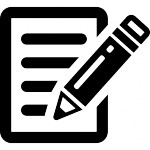 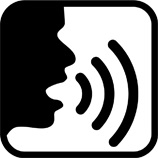 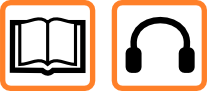 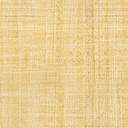 Jag kan:       läsa, lyssna till och förstå en presentation av en känd person eller plats.skriva om och framföra en muntlig presentation av en känd person eller plats.återberätta något som har hänt (använda dåtid).förstå och kunna använda vanliga brevfraser, artighetsfraser, ord för fritidssysselsättningar, ord för att beskriva ett hus, ord för att bestämma träff.      ställa frågor med hjälp av frågeorden who, what, why, when, where och how.      göra en presentation av något jag är intresserad av.      använda pågående form (-ingform)      förstå och använda fraserna ”there is” och ”there are”.       förstå och använda adjektiv samt komparera dem (ex tall, taller, the tallest).      ställa frågor med hjälp av ”do” och ”does”. Bedömningen av din förmåga kommer att ske genom skriftliga och                         muntliga redovisningsuppgifter, läs- och hörförståelseuppgifter samt ett avslutande test.                                                                                                                                                                                              